ТАМБОВСКАЯ ОБЛАСТЬЗАКОНО ДОБРОВОЛЬНОЙ ПОЖАРНОЙ ОХРАНЕ В ТАМБОВСКОЙ ОБЛАСТИПринятПостановлениемТамбовской областной Думыот 22 июля 2011 г.N 189Статья 1. Общие положенияНастоящий Закон в соответствии с Конституцией Российской Федерации, Федеральным законом от 06.05.2011 N 100-ФЗ "О добровольной пожарной охране" регулирует общественные отношения, возникающие в связи с участием органов государственной власти Тамбовской области в обеспечении деятельности добровольных пожарных и общественных объединений пожарной охраны на территории Тамбовской области в пределах компетенции Тамбовской области как субъекта Российской Федерации, а именно определяет формы государственной поддержки общественных объединений пожарной охраны на территории Тамбовской области и устанавливает меры правовой и социальной защиты работников добровольной пожарной охраны, добровольных пожарных и членов их семей.Понятия и термины, используемые в настоящем Законе, применяются в том значении, в каком они определены законодательством Российской Федерации и законодательством Тамбовской области.Статья 2. Полномочия Тамбовской областной Думы в создании и деятельности добровольной пожарной охраныК полномочиям Тамбовской областной Думы по созданию и деятельности добровольной пожарной охраны относятся:нормативное правовое регулирование в пределах своей компетенции;контроль за соблюдением законодательства Тамбовской области;(в ред. Закона Тамбовской области от 28.12.2013 N 356-З)осуществление иных полномочий в пределах своей компетенции.Статья 3. Полномочия Правительства Тамбовской области в создании и деятельности добровольной пожарной охраны(в ред. Закона Тамбовской области от 27.07.2022 N 138-З)К полномочиям Правительства Тамбовской области по созданию и деятельности добровольной пожарной охраны относятся:(в ред. Закона Тамбовской области от 27.07.2022 N 138-З)участие в осуществлении государственной политики в области государственной поддержки добровольной пожарной охраны;обеспечение соблюдения прав и законных интересов добровольных пожарных и добровольной пожарной охраны;обеспечение нормативного правового регулирования создания и деятельности добровольной пожарной охраны;разработка мероприятий по содержанию и развитию добровольной пожарной охраны в государственных программах Тамбовской области;(в ред. Закона Тамбовской области от 28.12.2013 N 356-З)осуществление в пределах своих полномочий социального и экономического стимулирования добровольных пожарных и работников добровольной пожарной охраны;осуществление мер по правовой и социальной защите граждан, участвующих в деятельности добровольной пожарной охраны;содействие развитию межрегионального сотрудничества добровольной пожарной охраны;пропаганда и популяризация деятельности добровольной пожарной охраны;содействие муниципальным программам государственной поддержки добровольной пожарной охраны;анализ финансовых, экономических, социальных и иных показателей деятельности добровольной пожарной охраны, оценка эффективности мер, направленных на развитие добровольной пожарной охраны на территории Тамбовской области, прогноз ее дальнейшего развития;методическое обеспечение создания органами местного самоуправления условий для организации добровольной пожарной охраны;(в ред. Закона Тамбовской области от 28.12.2013 N 356-З)оказание информационной поддержки добровольной пожарной охране путем создания информационных систем и информационно-телекоммуникационных сетей области и обеспечения их функционирования в целях реализации государственной политики в области поддержки социально ориентированных некоммерческих организаций;осуществление иных полномочий в соответствии с законодательством Российской Федерации и законодательством области.Статья 4. Участие органов государственной власти Тамбовской области в обеспечении деятельности добровольных пожарных и общественных объединений пожарной охраныУчастие органов государственной власти Тамбовской области в обеспечении деятельности добровольных пожарных и общественных объединений пожарной охраны осуществляется в форме оказания поддержки подразделениям добровольной пожарной охраны Тамбовской области, социальной защиты членов семей работников добровольной пожарной охраны и добровольных пожарных.(в ред. Закона Тамбовской области от 28.12.2013 N 356-З)Оказание поддержки подразделениям добровольной пожарной охраны Тамбовской области осуществляется в соответствии с Законом Тамбовской области от 26.05.2011 N 14-З "О государственной поддержке социально ориентированных некоммерческих организаций в Тамбовской области".Средства поддержки направлены на финансовое и материально-техническое обеспечение деятельности добровольной пожарной охраны.Органы государственной власти Тамбовской области вправе передавать добровольной пожарной охране в безвозмездное пользование необходимое для создания и организации деятельности подразделений добровольной пожарной охраны имущество, в том числе здания, сооружения, земельные участки, помещения, средства связи, пожарную и аварийно-спасательную технику, противопожарное и аварийно-спасательное оборудование и инструмент, боевую одежду, снаряжение, средства защиты органов дыхания, оргтехнику и другое имущество, оборудование и материалы, необходимые для реализации задач, возложенных на добровольную пожарную охрану.(в ред. Закона Тамбовской области от 28.12.2013 N 356-З)Финансирование мер государственной поддержки, принимаемых органами государственной власти Тамбовской области в качестве государственной поддержки добровольной пожарной охраны, осуществляется за счет средств областного бюджета.(в ред. Закона Тамбовской области от 28.12.2013 N 356-З)При привлечении Правительством Тамбовской области в соответствии с планом привлечения сил и средств на тушение пожаров в населенных пунктах на территории Тамбовской области работников добровольной пожарной охраны и добровольных пожарных к участию в тушении пожаров в порядке оказания поддержки осуществляется личное страхование работников добровольной пожарной охраны, добровольных пожарных в порядке, определенном Правительством Тамбовской области.(в ред. Законов Тамбовской области от 28.12.2013 N 356-З, от 27.07.2022 N 138-З)Абзац утратил силу. - Закон Тамбовской области от 28.12.2013 N 356-З.Статья 5. Гарантии социальной защиты работников добровольной пожарной охраны, добровольных пожарных и членов их семейДобровольные пожарные и работники добровольной пожарной охраны оперативных подразделений добровольной пожарной охраны по охране городских и сельских населенных пунктов, находящиеся в реестре добровольных пожарных или исполняющие обязанности работников добровольной пожарной охраны 5 лет и более, имеют право на:(в ред. Закона Тамбовской области от 31.10.2023 N 406-З)первоочередное поступление детей в областные и муниципальные кадетские образовательные организации по представлению руководителей Государственной противопожарной службы;(в ред. Закона Тамбовской области от 28.12.2013 N 356-З)первоочередное поступление детей в областные и муниципальные дошкольные образовательные организации (детские сады) по представлению руководителей Государственной противопожарной службы;(в ред. Закона Тамбовской области от 28.12.2013 N 356-З)поступление вне конкурса на службу в Государственную противопожарную службу при положительной характеристике.Добровольным пожарным и штатным работникам оперативных подразделений добровольной пожарной охраны, находящимся в реестре добровольных пожарных или исполняющим обязанности по штатной должности 5 лет и более, которые привлекаются Правительством Тамбовской области в установленном порядке к участию в тушении пожаров, проведении аварийно-спасательных работ, из средств областного бюджета предоставляются социальные выплаты на возмещение расходов, связанных с использованием средств телефонной связи.(в ред. Законов Тамбовской области от 06.04.2012 N 130-З, от 27.07.2022 N 138-З)В случае гибели (смерти) добровольного пожарного, работника добровольной пожарной охраны при исполнении ими обязанностей добровольного пожарного либо их смерти, наступившей вследствие увечья (ранения, травмы) или заболевания, полученных ими при исполнении обязанностей добровольного пожарного, членам семьи предоставляется единовременная выплата в размере и порядке, определенных Правительством Тамбовской области.(в ред. Закона Тамбовской области от 27.07.2022 N 138-З)Органы местного самоуправления могут за счет собственных средств предоставлять добровольным пожарным дополнительные социальные гарантии и компенсации.Статья 6. Вступление настоящего Закона в силуНастоящий Закон вступает в силу через десять дней со дня его официального опубликования.Глава администрации областиО.И.Бетинг. Тамбов25 июля 2011 годаN 51-З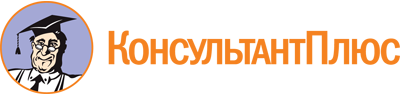 Закон Тамбовской области от 25.07.2011 N 51-З
(ред. от 31.10.2023)
"О добровольной пожарной охране в Тамбовской области"
(принят Постановлением Тамбовской областной Думы от 22.07.2011 N 189)Документ предоставлен КонсультантПлюс

www.consultant.ru

Дата сохранения: 19.11.2023
 25 июля 2011 годаN 51-ЗСписок изменяющих документов(в ред. Законов Тамбовской области от 06.04.2012 N 130-З,от 28.12.2013 N 356-З, от 27.07.2022 N 138-З, от 31.10.2023 N 406-З)